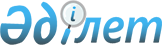 Об утверждении объемов субсидий на развитие племенного животноводства,
повышение продуктивности и качества продукции животноводства
					
			Утративший силу
			
			
		
					Постановление акимата Южно-Казахстанской области от 28 марта 2014 года № 73. Зарегистрировано Департаментом юстиции Южно-Казахстанской области 8 апреля 2014 года № 2597. Утратило силу постановлением акимата Южно-Казахстанской области от 1 апреля 2015 года № 85      Сноска. Утратило силу постановлением акимата Южно-Казахстанской области от 01.04.2015 № 85.      Примечание РЦПИ.

      В тексте документа сохранена пунктуация и орфография оригинала.

      В соответствии с пунктом 5 Правил субсидирования из местных бюджетов на развитие племенного животноводства, повышение продуктивности и качества продукции животноводства, утвержденных постановлением Правительства Республики Казахстан от 18 февраля 2014 года № 103, акимат Южно-Казахстанской области ПОСТАНОВЛЯЕТ:



      1. Утвердить объемы субсидий:

      1) на развитие племенного животноводства согласно приложению 1 к настоящему постановлению;

      2) на повышение продуктивности и качества продукции животноводства согласно приложению 2 к настоящему постановлению.



      2. Государственному учреждению «Управление сельского хозяйства Южно-Казахстанской области» в порядке, установленном законодательными актами Республики Казахстан, обеспечить:

      1) направление настоящего постановления на официальное опубликование в периодических печатных изданиях, распространяемых на территории Южно-Казахстанской области и информационно-правовой системе «Әділет»;

      2) размещение настоящего постановления на Интернет-ресурсе акимата Южно-Казахстанской области.



      3. Настоящее постановление вводится в действие после дня его первого официального опубликования.



      4. Контроль за исполнением данного постановления возложить на первого заместителя акима области Оспанову Б.            Аким области                               А.Мырзахметов            «СОГЛАСОВАНО»

      И.о. Министра сельского хозяйства

      Республики Казахстан Г.С. Исаева

      28.03.2014 год

      Приложение 1

      к постановлению акимата

      Южно-Казахстанской области

      от 28 марта 2014 года № 73       Объемы субсидий на развитие племенного животноводства      Сноска. Приложение 1 - в редакции акимата Южно-Казахстанской области от 27.10.2014 № 346 (вводится в действие по истечении десяти календарных дней после дня его первого официального опубликования). 

      Приложение 2

      к постановлению акимата

      Южно-Казахстанской области

      от 28 марта 2014 года № 73       Объемы субсидий на повышение продуктивности и качества продукции животноводства      Сноска. Приложение 2 - в редакции акимата Южно-Казахстанской области от 27.10.2014 № 346 (вводится в действие по истечении десяти календарных дней после дня его первого официального опубликования).
					© 2012. РГП на ПХВ «Институт законодательства и правовой информации Республики Казахстан» Министерства юстиции Республики Казахстан
				№Наименование направления субсидированияЕдиница измеренияОбъем субсидийСкотоводство Скотоводство Организация искусственного осеменения маточного поголовья крупного рогатого скота в личных подсобных хозяйствахголов174 318Мясное скотоводствоМясное скотоводство1.Ведение селекционной и племенной работы 1)маточное поголовье крупного рогатого скота, охваченного породным преобразованиемголов27 3672)маточное поголовье племенного крупного рогатого скота голов1 8313)содержание племенных быков-производителей мясных пород в общественных стадахголов1422.Приобретение племенного и селекционного крупного рогатого скота Приобретение племенного и селекционного крупного рогатого скота 1)отечественный племенной крупный рогатый скотголов1 6962)импортированный племенной крупный рогатый скот (из Австралии, США и Канады)голов1913.Молочное скотоводство1)импортированный племенной крупный рогатый скота молочного направление (из Австралии, США и Канады)голов381Яичное птицеводствоЯичное птицеводство4.Приобретение племенного яйца у отечественных племенных птицефабрик, содержащих прародительские, родительские формыПриобретение племенного яйца у отечественных племенных птицефабрик, содержащих прародительские, родительские формыПриобретение племенного яйца у отечественных племенных птицефабрик, содержащих прародительские, родительские формы1)племенное яйцо (финалы)штук900190СвиноводствоСвиноводство5.Приобретение племенных свинейголов3 000ОвцеводствоОвцеводство6.Ведение селекционной и племенной работы1)маточное поголовье овец, охваченного породным преобразованиемголов226 2007.Приобретение племенных баранчиков и ярокголов18 0008.Приобретение племенных лошадейголов2009.Приобретение племенных верблюдовголов200№Наименование направления субсидированияЕдиница измеренияОбъем субсидийСкотоводство1.Удешевление стоимости кормов для производства говядины:Удешевление стоимости кормов для производства говядины:Удешевление стоимости кормов для производства говядины:1)2 уровеньтонн1 0002)3 уровеньтонн2 455,8162.Удешевление стоимости кормов для производства молока: Удешевление стоимости кормов для производства молока: Удешевление стоимости кормов для производства молока: 1)3 уровеньтонн8 500Мясное птицеводствоМясное птицеводство3.Удешевление стоимости кормов для производства мяса птицы:Удешевление стоимости кормов для производства мяса птицы:Удешевление стоимости кормов для производства мяса птицы:1)3 уровеньтонн2 1752)индейкатонн5 980Яичное птицеводствоЯичное птицеводство4.Удешевление стоимости кормов для производства:Удешевление стоимости кормов для производства:Удешевление стоимости кормов для производства:1)2 уровеньтысяч штук120 000Свиноводство5.Удешевление стоимости кормов для производства свининыУдешевление стоимости кормов для производства свининыУдешевление стоимости кормов для производства свинины1)Свининатонн900Овцеводство6.Удешевление стоимости кормов для производства:Удешевление стоимости кормов для производства:Удешевление стоимости кормов для производства:1)баранинытонн8002)тонкой шерститонн92,308Коневодство7.Удешевление стоимости кормов для производства:Удешевление стоимости кормов для производства:Удешевление стоимости кормов для производства:1)конинытонн4002)кумысатонн600Верблюдоводство8.Удешевление стоимости кормов для производства:Удешевление стоимости кормов для производства:Удешевление стоимости кормов для производства:1)верблюжатинытонн181,0402)шубататонн1063,753